Анонсо продаже недвижимого имущества, расположенного по адресу:Владимирская область, г. Гусь‐Хрустальный, ул. Суловская, д. 16(собственник – АО «Газпром газораспределение Владимир»)АО «Газпром газораспределение Владимир» сообщает о намерении реализовать имущество:- Земельный участок, категория земель: земли населенных пунктов, разрешенное использование: промышленная застройка, общая площадь 10731 кв. м, адрес объекта: Владимирская область, г. Гусь-Хрустальный, ул. Суловская, д. 16, кадастровый номер: 33:25:000002:64.- Склад материальных запасов, назначение: вспомогательное, 1-этажный, инв. №20279:17:0100:800, лит. Г, общая площадь 118,7 кв. м, адрес объекта: Владимирская область, г. Гусь-Хрустальный, ул. Суловская, д. 16.- Проходная будка на территории склада материальных запасов, назначение: нежилое, 1-этажный, инв. № 20279:17:0100, лит. А, общая площадь 26,9 кв. м, адрес объекта: Владимирская область, г. Гусь-Хрустальный, ул. Суловская, д. 16.и приглашает заинтересованных лиц принять участие в переговорах по приобретению данного имущества.Описание земельного участкаОписание зданийПравоудостоверяющие документы: - Свидетельство о государственной регистрации права собственности от 11.03.2014 серия 33АЛ № 796126;- Свидетельство о государственной регистрации права собственности от 11.03.2014 серия 33АЛ № 796125;- Свидетельство о государственной регистрации права собственности от 20.02.2013 серия 33АЛ № 533903.Существующие обременения: не зарегистрировано.Фотографии имущества:ПоказательХарактеристикаАдресВладимирская область, г. Гусь-Хрустальный, ул. Суловская, д. 16, местоположение: установлено относительно ориентира, расположенного в границах участкаПлощадь10 731,0 кв. мКадастровый номер33:25:000002:64Вид правасобственностьПравообладательАО "Газпром Газораспределение Владимир"Зарегистрированные ограничения (обременения права)нетФорманеправильнаяИнженерно-геологические, гидрогеологические, топографические характеристикиРельеф участка ровный. Сведения о наличии топографических аномалий отсутствуют.Категория земельземли населенных пунктовРазрешенное использованиепромышленная застройкаФактическое использованиезастроен производственным зданиемНаличие и состав инженерных коммуникацийИнженерные коммуникации к участку подведены: электричество, печное отоплениеНаличие и состав элементов благоустройства, ограждения и т. п.Прилегающая территория благоустроена: асфальт, освещениеНаименование характеристик и параметров здания, ед. измеренияСклад материальных запасовПроходная будка на территории склада материальных запасовАдрес местоположенияВладимирская область, г. Гусь-Хрустальный, ул. Суловская, д. 16Владимирская область, г. Гусь-Хрустальный, ул. Суловская, д. 16Объект праваотдельно стоящее зданиеотдельно стоящее зданиеНазначение объекта недвижимостиСклад материальных запасов, назначение: вспомогательное, 1-этажный (по данным Технического паспорта: база под баллоны жидкого газа)Проходная будка на территории склада материальных запасов, назначение: нежилое, 1 - этажныйГод постройкин/д1967Объемно-планировочные и функциональные параметрыОбщая площадь нежилых помещений, кв.м. 118,726,9Наличие (+, -) инженерного оборудованияотопление вентиляция и кондиционирование--водоснабжение и канализация--электроснабжение и освещение-+слаботочные системы--специальное оборудование (охранные, пожаротушения)--Преобладающий материал: Фундаментж/ бетонныйж/ бетонный ленточныйстены наружныемет.решеткакирпичныеПерекрытия-деревянное отепленноезаполнение проемов-простой работыКровли-шиферОтделка-штукатурка, побелкаПолы-дощатые, линолеумпрочих конструкций-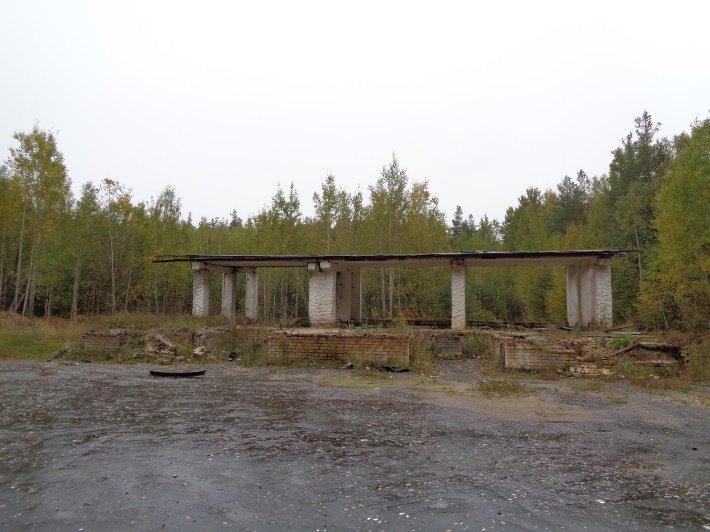 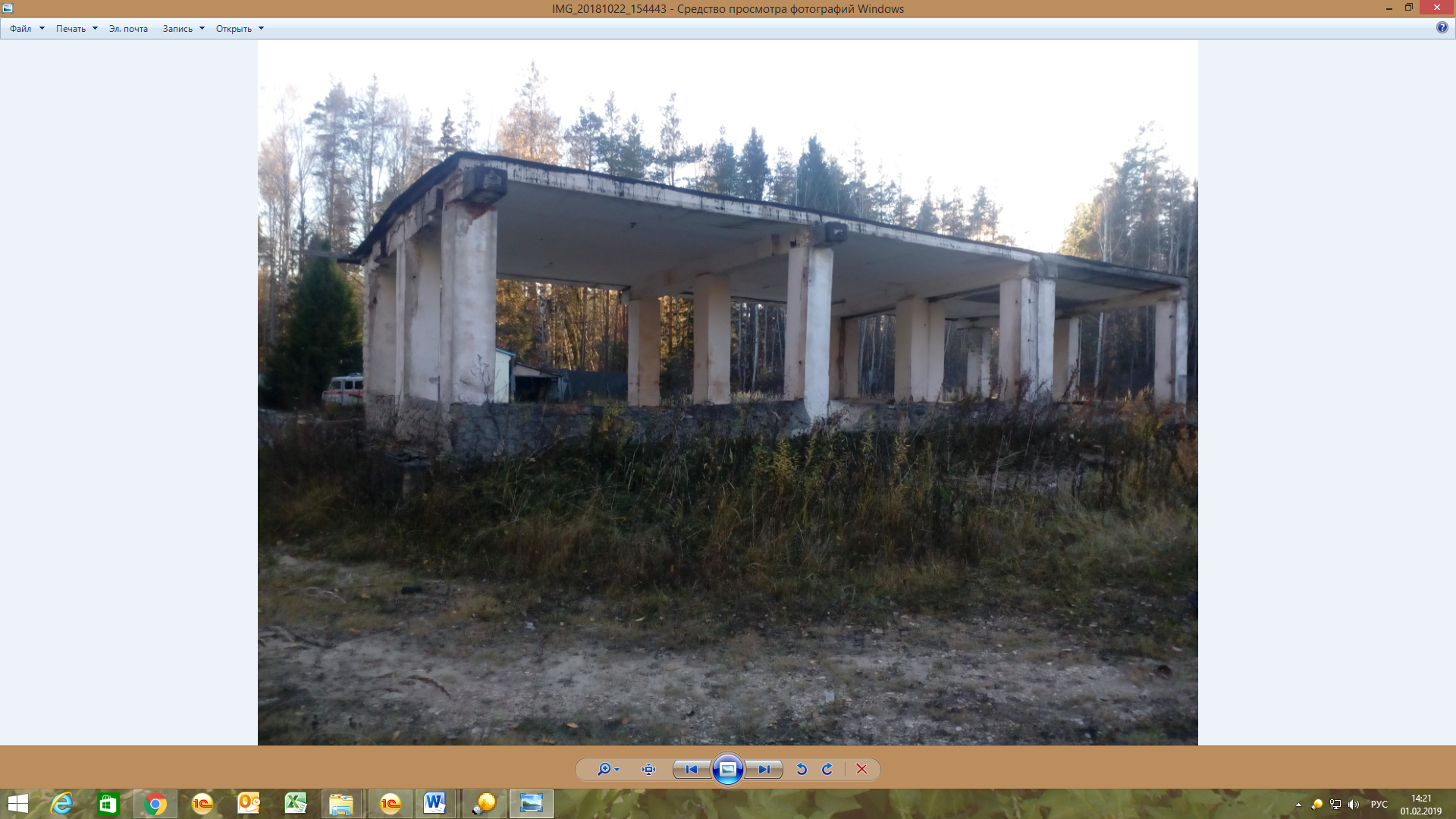 Вид склада материальных запасовВид склада материальных запасов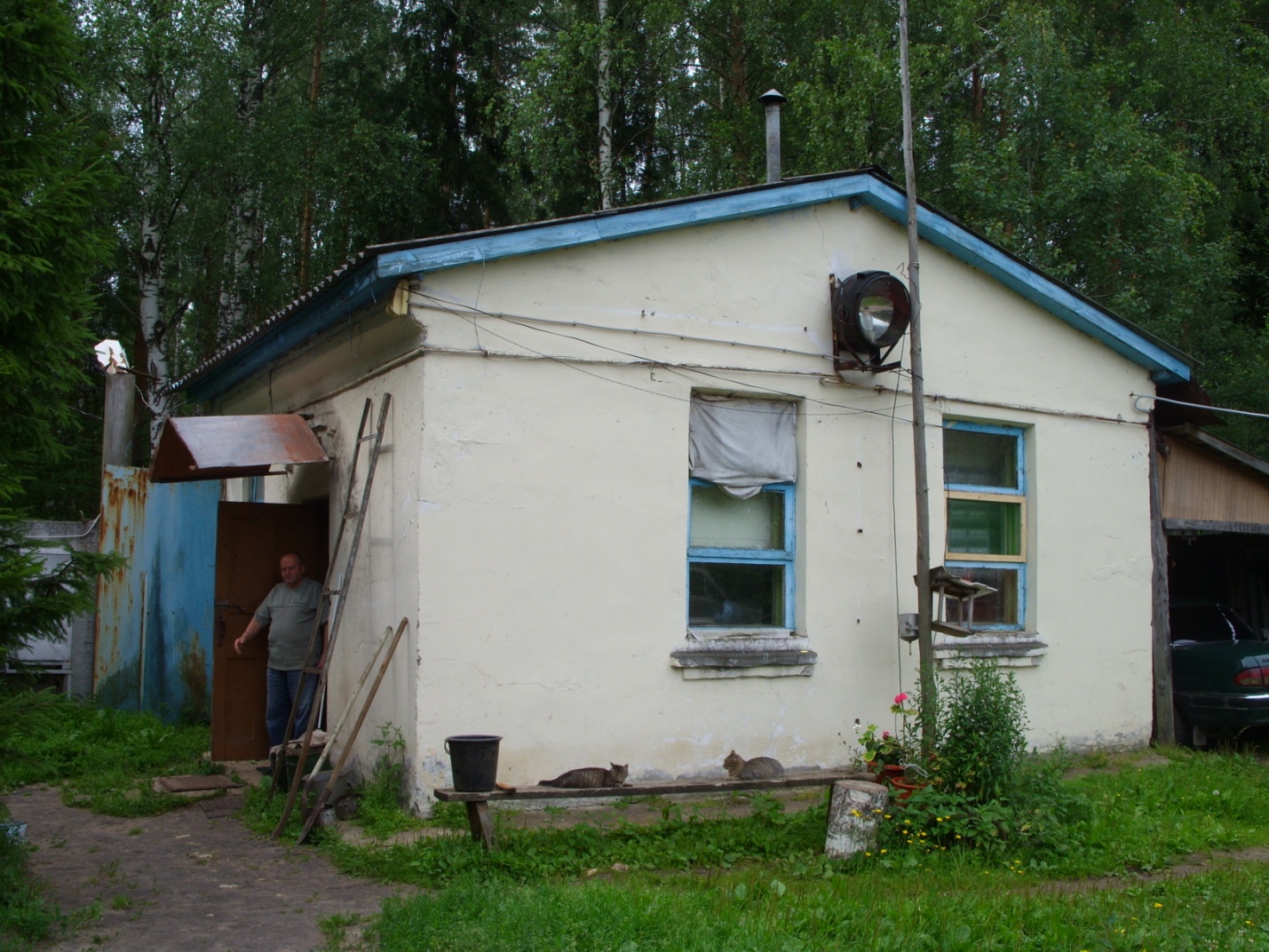 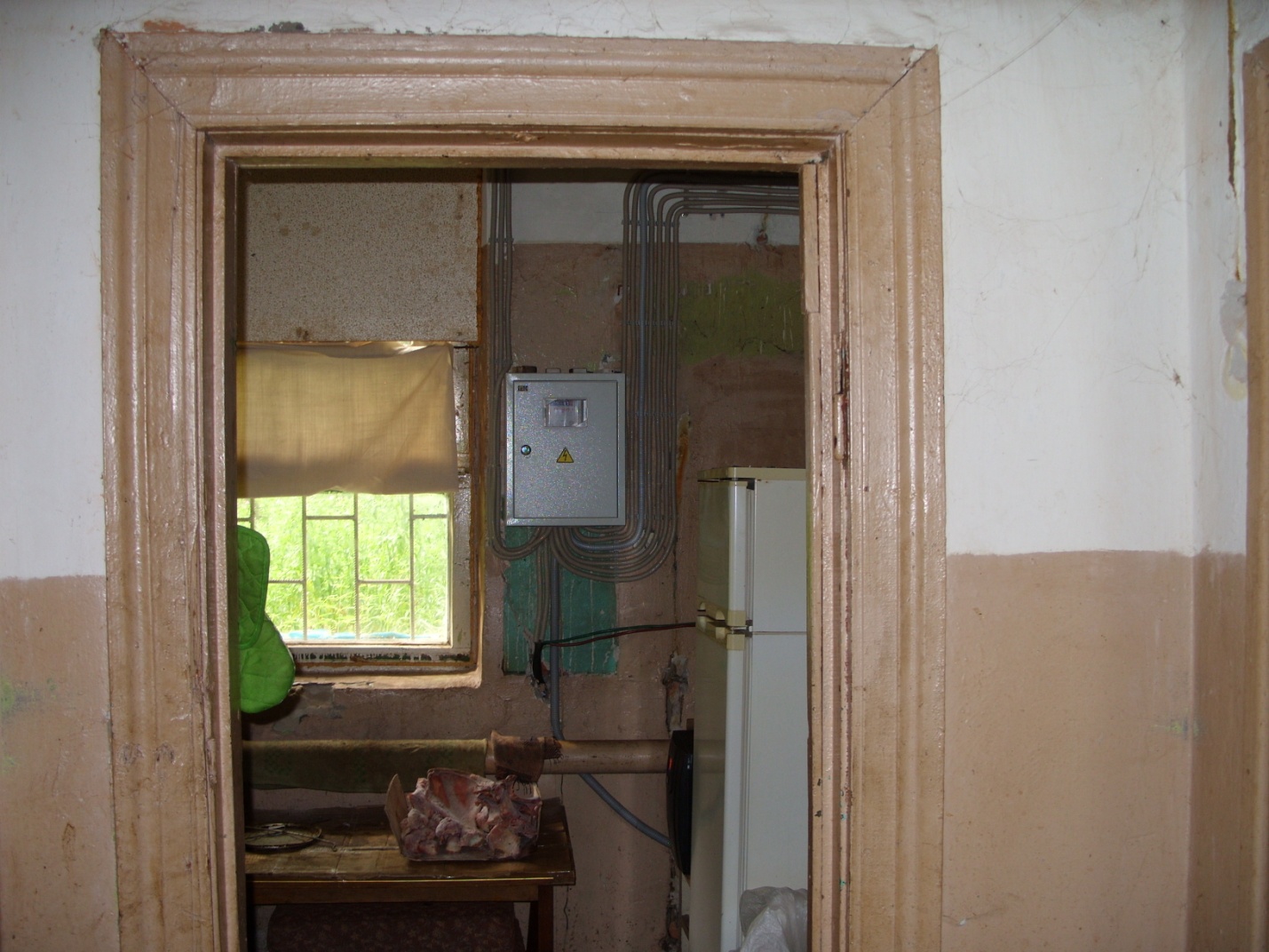 Вид проходнойВид проходной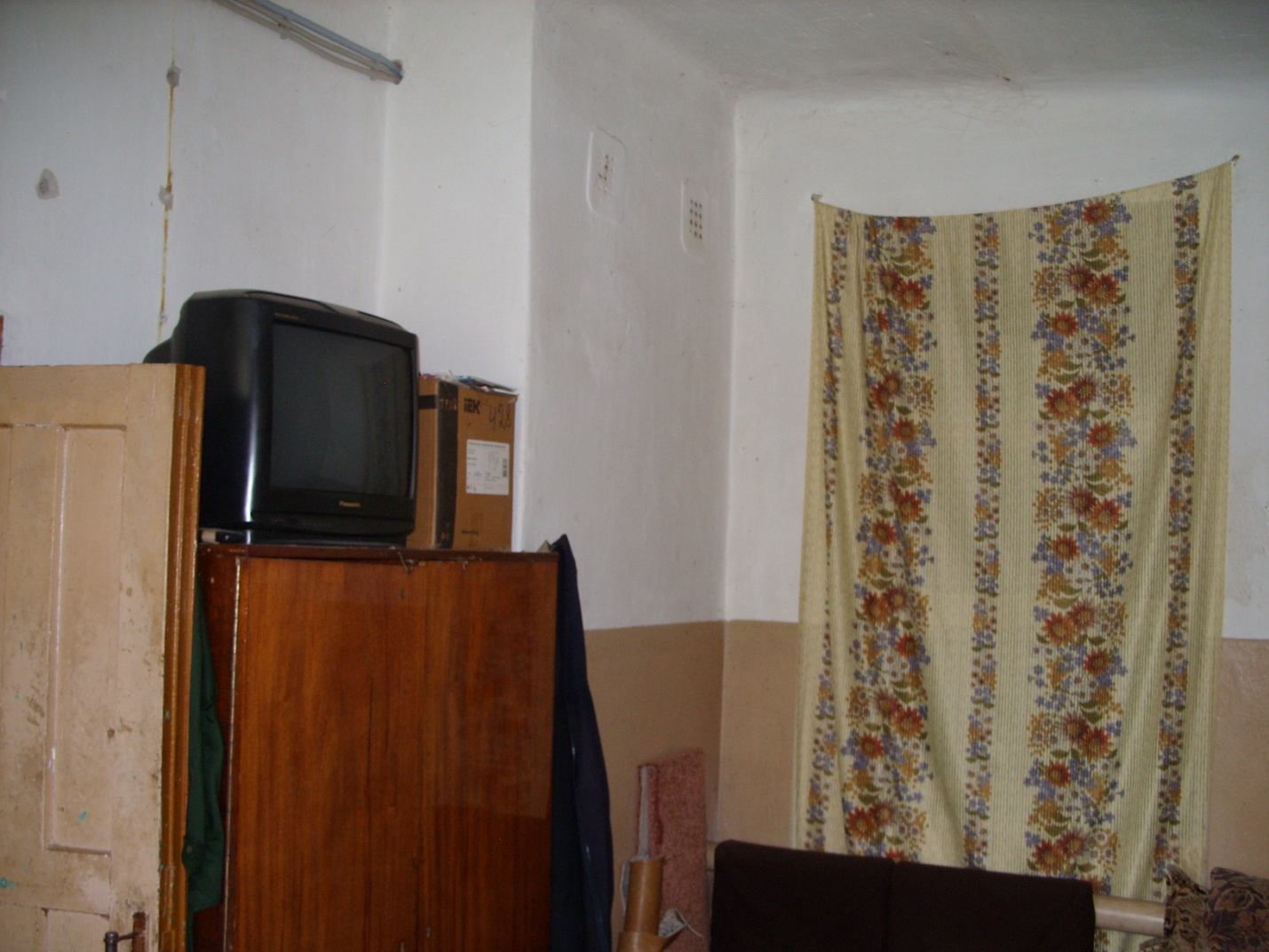 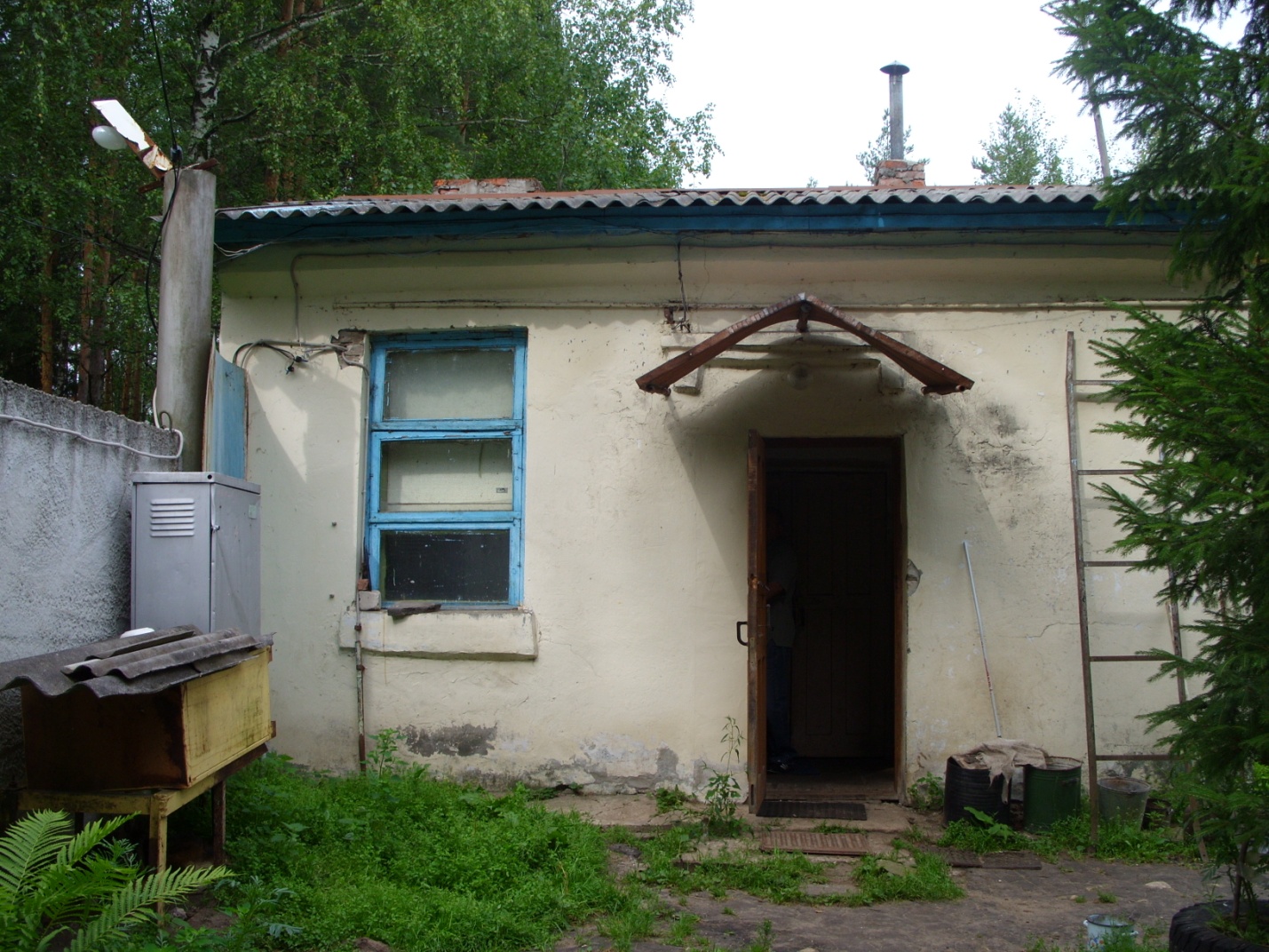 